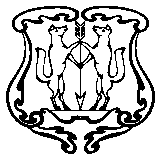 АДМИНИСТРАЦИЯ ГОРОДА ЕНИСЕЙСКАКрасноярского краяРАСПОРЯЖЕНИЕ« 10»04        2017г.                      г. Енисейск                                 № 393-рОб обеспечении БДДво время проведения мероприятий, посвященных Дню Победы На основании Постановления администрации города от  07.04.2017 г. № 60-п  «О проведении мероприятий, посвященных Дню Победы», в  связи с необходимостью обеспечения безопасности дорожного движения при проведении общегородского массового мероприятия, руководствуясь Законом Красноярского края от 24.05.2012 №2-312 «О временных ограничениях или прекращении движения транспортных средств по автомобильным дорогам регионального или межмуниципального, местного значения в границах населенных пунктов на территории Красноярского края», а также ст.5, ст.8, ст.46 Устава г. Енисейска:МКУ «Служба муниципального заказа» города Енисейска (Д.А.Шмик) установить знаки запрещающие движение транспорта на участках  проведения массового мероприятия и определяющие места парковок.Ограничить движение транспортных средств на участках улично - дорожной сети города:03 мая и 05 мая 2017 г. (возможно изменение дат) с 10.45 до 13.00 на время проведения репетиции митинга:по ул. Ленина на участке от пер. Партизанский до ул. Бабкина;выезд на ул. Ленина со стороны администрации Енисейского района;выезд на ул. Ленина со стороны администрации города Енисейска;выезд на ул. Ленина со стороны пер. Пожарный;08.05.2017 г. с 11.15 до 13.30 ч.ч. при проведении легкоатлетической эстафеты, посвященной Дню Победы:      по ул. Ленина на участке от ул. Горького до ул. Худзинского;по ул. Худзинского на участке от ул. Ленина до ул. Петровского;по ул. Петровского на участке от ул. Худзинского до ул. Бабкина;по ул. Бабкина на участке от ул. Петровского до ул. Кирова;по ул. Кирова на участке ул. Бабкина до  пер. Партизанский;по пер. Партизанский на участке от ул. Кирова до ул. Ленина;выезд на ул. Ленина с ул. Диктатуры Пролетариата;выезд на ул. Ленина со стороны администрации Енисейского района;выезд на ул. Ленина со стороны администрации города Енисейска;выезд на ул. Ленина со стороны пер. Пожарный;выезд на ул. Ленина со стороны дебаркадера (ул. Бабкина);09.05.2017г. с 08.00 до 15.00ч.ч. при проведении митинга и народного гуляния, посвященного Дню Победы:по ул. Ленина на участке от ул. Горького до ул. Худзинского;по ул. Бабкина на участке от ул. Ленина до ул. Рабоче-Крестьянской;по ул. Кирова на участке ул. Бабкина до  пер. Партизанский;по пер. Партизанский на участке от ул. Рабоче-Крестьянской  до ул. Ленина;выезд на ул. Ленина с ул. Диктатуры Пролетариата;выезд на ул. Ленина со стороны администрации Енисейского района;выезд на ул. Ленина со стороны администрации города Енисейска;выезд на ул. Ленина со стороны пер. Пожарный;выезд на ул. Бабкина со стороны дебаркадера и с ул. Петровского.3.         ОГИБДД МО МВД России «Енисейский» (Е.В. Жуков ) обеспечить выполнение соблюдения требований установленных знаков  во время проведения мероприятий  в соответствии со схемой организации дорожного движения.         4.         Контроль за исполнением распоряжения возложить на первого заместителя главы города по жизнеобеспечению О.А. Патюкова.         5.        Распоряжение вступает в силу со дня подписания и подлежит опубликованию в газете «Енисейск плюс».Глава города                                                                                            И.Н. АнтиповКим Зоя Анатольевна2-49-78